全国智慧医疗创新大赛组委会 移动医疗教育部-中国移动联合实验室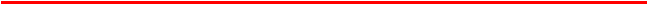 关于举办“第六届全国智慧医疗创新大赛 ”的第一轮通知各相关单位：为积极响应“健康中国 ”、“人才强国 ”战略和“数字中国 ”政 策规划引导，发挥大赛创新导向作用，推进医疗健康与数字技术的创 新融合，提高医疗临床、医技、信息、管理等人员对云大物移智链等 先进技术的思维、认知、应用、创新能力，整合优势人才、技术资源， 培育与孵化医疗健康信创应用场景，激发创新活力、增强创新意识、 普及与推广创新成果，推动医疗卫生数字技术和实体经济深度融合， 加快医疗卫生产业数字技术应用，促进医疗卫生事业高质量发展。积 极构建“政产学研金服用 ”创新驱动服务平台，实现医疗卫生数字技术创新重大突破，应用创新全球领先。经组委会讨论，“ 第六届全国智慧医疗创新大赛 ”定于 4 月-9 月 举办。大赛将由全国 40 个省市相关协会学会、行业机构联合主办，面 向全国各级医疗卫生机构、企事业单位、科研院所、技术与应用创新 团队，共设立 30 个省市分赛区、四大赛道，通过报名初选赛区决赛系列赛程，汇集全国智慧医疗优秀创新项目进入全国总决赛。为做好大赛报名与组织工作，现将有关事项通知如下：一、组织机构指导单位：中国科协新技术开发中心主办单位：移动医疗教育部- 中国移动联合实验室联合主办单位（排名不分先后）：上海人工智能发展联盟医疗专委会山东省医师协会医疗健康信息化与大数据工作委员会山东省医学会互联网+医疗健康分会山西省医院协会广东省医院协会信息化专业委员会广西医院协会医院信息管理专业委员会天津市卫生信息学会云南省计算机学会数字医疗专业委员会互联网医疗健康产业联盟青海省医院协会中国卫生信息与健康医疗大数据学会数字健康与医疗信创分会中国研究型医院学会医疗信息化分会智慧医疗专业委员会中南大学湘雅医院内蒙古医院协会信息化管理专业委员会甘肃省医院协会信息管理专业委员会北京市医院协会医院信息管理专委会四川大学华西医院银川市卫生健康委信息中心辽宁省医院协会吉林省卫生健康信息中心西安交通大学第一附属医院江西省卫生信息与健康医疗大数据学会西安医学会卫生信息学分会江苏省医院协会医院信息管理专业委员会江苏省医学会医学信息与智能健康分会安徽省医院协会信息管理专业委员会河北省卫生信息协会河南省卫生信息学会远程医疗专业委员会陕西省医学会数字医学分会陕西省保健协会大健康数据应用专业委员会贵州省医院协会信息管理专业委员会哈尔滨市第一医院重庆市医院协会浙江省医院协会医疗卫生信息管理专业委员会海南省卫生信息学会深圳市医院管理者协会湖北省卫生统计与信息学会卫生信息专业委员会湖南省医学会医学信息学专委会湖南省健康管理学会信息管理专业委员会福建省医学会医学信息学分会承办单位：全国智慧医疗创新大赛组委会二、组织委员会（一）联合发起人（按姓名笔划顺序排列）李  兵    广西医院协会医院信息管理专委会主任委员移动医疗教育部中国移动联合实验室常务副主任、黄伟红湖南省健康管理学会信息管理专委会主任委员江西省卫生信息与健康医疗大数据学会副会长、江萧  锘西省血液中心党委书记（二）组织委员会秘书长黄伟红  移动医疗教育部- 中国移动联合实验室常务副主任湖南省健康管理学会信息管理专委会主任委员（三）执行委员会（按姓名笔划顺序排列）卫  荣  王安莉  王  坤  王忠民  王逸欣  包国峰  冯天宜师庆科  朱兴国  严  刚  李  超  杨  扬  吴华平  吴丽洁吴庆斌  邹  玲  张琼瑶  陆映红  陈  亮  陈  航  陈玉民武金玲  周  敏  柳  琳  郗  群  贺  松  袁  方  徐红兵唐成海  黄  昊  梁旭信  梁志刚  路  健（四）组委会办公室成员高武强  高  悦  李  靖  黄  佳  刘  张  郭  健  李常来刘树坤  刘  骧  郭  雄  那美涵  崔腾霄三、赛事规划（一）赛题方向赛题方向主要分为应用创新、技术创新、医疗信创、基层创新四个赛道。1、应用创新赛道：面向以医疗卫生机构为主体的智慧医疗健康应 用创新的项目团队。包括但不限于医院数字化、互联网医疗、医联体、 区域医共体、智慧医院、远程医疗、急诊急救、公卫信息化、临床信  息技术、医药信息化、医学信息、医学机器人、数字医学装备、医药  信息化、临床与科研数字化、医疗大数据、医学人工智能等信息管理与临床应用创新项目；2、技术创新赛道：面向以企业为主体的技术与产品创新企业、技 术团队的项目团队。包括但不限于医学人工智能、医疗大数据、医疗  云计算、区块链、隐私计算、5G、物联网、智能终端、机器人、扩展  现实、元宇宙、数字诊断、数字疗法、脑机接口、生物医学信息、数  字孪生、手术导航、传感技术、深度学习、智能化医疗器械、智能语音等技术与产品创新项目；3、医疗信创赛道：包括但不限于医疗健康信息技术应用与新基建相关技术与产品国产化替代项目与方案；4、基层创新赛道：以基层医疗卫生机构（三级以下医疗卫生机构）为主体申报的应用、技术与产品创新方案或项目；（二）参赛团队所有致力于智慧医疗技术与应用创新的医疗卫生机构、科研单位、企业等创新团队；（三）分赛区共举办 30 个分赛区，分赛区决赛时间预计 6 月 30-7 月 15 日，由各联合主办单位确定后通知；（四）参赛流程参赛报名--初审--赛区审核--分赛区决赛--全国总决赛；（五）大赛奖项综合奖项：特等奖、一等奖、二等奖、三等奖、优胜奖；单 项 奖：最佳原创奖、最具发展潜力奖、最佳应用实践奖、最佳人气奖、星锐奖、突出贡献奖、杰出表现奖、最佳组织机构奖；五、重要活动（一） 第二届全国医疗信息创新大会（二） 智慧医疗创新成果展（三） 技术交流会（四） 大赛赛前辅导（五） 发起成立“智慧医疗创新产融合作联盟 ”（六） 征集“智慧医疗创新与应用示范基地 ”（七） 征集“智慧医疗技术与应用创新中心 ”六、赛事规则1、30 个省市按名称规划分赛区，各赛区统一按大赛总体规则执行，并在大赛官网公示；2、所有团队按主创团队所在省市自动分配至所在地域分赛区；3、无分赛区省市的参赛团队，可自主选择附近赛区参赛，或由组委会指定赛区；4、赛区晋级名额：按各赛区通过报名初审项目总数的 20%（四大赛道统一比例），获得相应总决赛晋级名额；5、全国总决赛：包括技术创新、应用创新、基层创新、医疗信创等四大赛道，预计晋级 200 参赛团队和项目。七、参赛报名（一）报名时间2023 年 4 月-6 月 30 日 24 点（二）报名通道https://www.shic.org.cn（大赛官网）（三）报名要求1、请在大赛官网上传报名表，报名表请以“主体单位+项目名称 ”命名的 word 文档， 内容请按表格要求填写。文档大小在 5MB 以内；2、上传参赛主体单位的营业执照、个人参赛请提供身份证明；3、须提供参赛项目技术成果或知识产权专利、证书等证明材料；4、请于赛区决赛前在登陆大赛官方网站上传路演 PPT。（四）报名规则1、每单位最多以主体或联合申报单位报名三个参赛项目2、 同一单位参赛项目相关主题内容不能连续超过两届。3、原则上不接受报名截止日期 6 个月前的获得同领域奖项或荣誉的项目参加大赛。4、 同一参赛项目最多选择一个赛道、一个分赛区。（五）其他大赛不收取赛事服务费，差旅食宿费自理。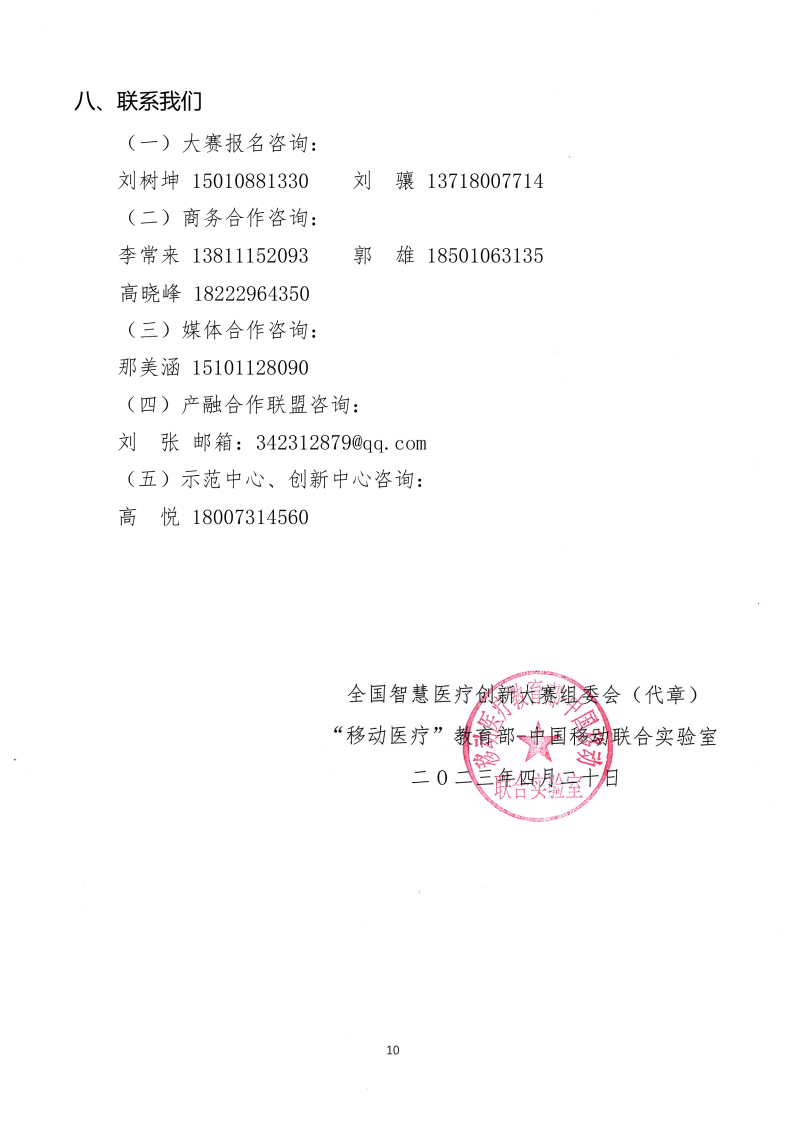 王才有中国医院协会信息专业委员会主任委员王大庆辽宁省医院协会会长王存库海南省卫生信息学会常务副会长兼秘书长王成亮包国峰内蒙古医院协会信息化管理专业委员会主任委员山东省医师协会医疗健康信息化与大数据工作委员会主任委员师庆科吕  毅四川大学华西医院互联网医院办公室主任西安交通大学副校长、医学部主任，西安交通大学第一附属医院 院长吕涌涛山东省医学会互联网+医疗健康分会主任委员向天宇重庆市医学会信息管理专业委员会主任委员庄俊汉深圳市医院管理者协会会长刘  云江苏省医院协会医院信息管理专业委员会主任委员刘素刚河北省卫生信息协会会长闫宏伟哈尔滨市第一医院党委书记李郁鸿郑州大学第一附属医院信息处处长李和平山西省医院协会会长何  萍上海人工智能发展联盟医疗专委会副主任委员闵  栋张晓祥互联网医疗健康产业联盟副秘书长湖北省卫生统计与信息学会副会长、卫生信息专业委员会主任委员张琼瑶福建省医学会医学信息学分会主任委员陈  力天津市卫生信息学会会长陈玉兵广东省医院协会医院信息化专委会主任委员武金玲吉林省卫生健康信息中心副主任罗爱静湖南省医学会医学信息学专委会主任委员周  典安徽省医院协会信息管理专委会主任委员胡  磊胡建中重庆市医院协会信息管理专业委员会主任委员移动医疗教育部- 中国移动联合实验室主任、湖南省医院协会医院信息管理专委会主任委员郗  群甘肃省医院协会信息管理专委会副主任委员贺  松贵州省医院协会信息管理专业委员会主任委员袁  方银川市卫生健康委信息中心主任莫  龙中南大学湘雅医院副院长顾国煜浙江省医院协会医疗卫生信息管理专委会主任委员黄  昊陆军特色医学中心（重庆大坪医院）信息科主任崔  森青海省医院协会会长梁志刚北京市医院协会医院信息管理专委会副主任委员路  健云南省计算机学会数字医疗专委会主任委员翟运开河南省卫生信息学会远程医疗专委会副主任委员